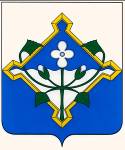 ГЛАВА НОВОХОПЁРСКОГО МУНИЦИПАЛЬНОГО РАЙОНАВОРОНЕЖСКОЙ ОБЛАСТИП О С Т А Н О В Л Е Н И Е«04» апреля 2023 г.  №  2                 г. НовохопёрскО назначении публичных слушаний по обсуждению материалов предварительной оценки воздействия на окружающую среду по объекту «Строительство четвертой секции полигона ТКО и мусоросортировочного комплекса в Новохопёрском районе Воронежской области»В соответствии с Уставом Новохопёрского муниципального района Воронежской области, Порядком организации и проведения публичных слушаний, общественных обсуждений в Новохопёрском муниципальном районе, утверждённым решением Совета народных депутатов Новохопёрского муниципального района от 23.04.2021 г. № 259, Приказом Минприроды России от 01.12.2020 г. № 999 «Об утверждении требований к материалам оценки воздействия на окружающую среду», на основании поступившего уведомления о проведении общественных обсуждений по объекту государственной экологической экспертизы: проектная документация по объекту «Строительство четвертой секции полигона ТКО и мусоросортировочного комплекса в Новохоперском муниципальном районе Воронежской области», включая предварительные материалы оценки воздействия на окружающую среду, постановляю:1. Сектору жилищно-коммунального хозяйства, благоустройства, экологии и поддержки гражданских инициатив администрации муниципального района 
(А.А. Дьяченко) провести публичные слушания по объекту государственной экологической экспертизы: проектная документация по объекту «Строительство четвертой секции полигона ТКО и мусоросортировочного комплекса в Новохопёрском муниципальном районе Воронежской области», включая предварительные материалы оценки воздействия на окружающую среду.2. Назначить публичные слушания по объекту государственной экологической экспертизы: проектная документация по объекту «Строительство четвертой секции полигона ТКО и мусоросортировочного комплекса в Новохопёрском муниципальном районе Воронежской области», включая предварительные материалы оценки воздействия на окружающую среду на 10 ч. 00 мин. 28 апреля 2023 года.3. Утвердить оповещение о проведении публичных слушаний согласно приложению № 1 к настоящему постановлению.4. Утвердить порядок направления предложений заинтересованных лиц в рабочую группу по подготовке и проведению публичных слушаний по объекту государственной экологической экспертизы: проектная документация по объекту «Строительство четвертой секции полигона ТКО и мусоросортировочного комплекса в Новохопёрском муниципальном районе Воронежской области», включая предварительные материалы оценки воздействия на окружающую среду согласно приложению № 2 к настоящему постановлению.	5. Создать рабочую группу по организации и проведению публичных слушаний по объекту государственной экологической экспертизы: проектная документация по объекту «Строительство четвертой секции полигона ТКО и мусоросортировочного комплекса в Новохопёрском муниципальном районе Воронежской области», включая предварительные материалы оценки воздействия на окружающую среду в составе согласно приложению № 3 к настоящему постановлению.6. Рабочей группе по проведению публичных слушаний - в срок до 07.04.2023 года оповестить жителей поселения о времени и месте проведения публичных слушаний путем размещения на досках объявлений в установленных местах, а также разместить на официальном сайте администрации муниципального района в сети Интернет;- в срок до 07.04.2023 года организовать выставки демонстрационных материалов;- организовать прием замечаний и предложений заинтересованных лиц в срок до 07.04.2023 г.Регистрация граждан, желающих принять участие в публичных слушаниях проводится до 25.04.2023 года в рабочие дни с 9 ч 00 мин. до 16 ч. 00 мин. по адресам: г. Новохопёрск, ул. Советская, д. 14, тел (47353)3-15-98.Место предоставления замечаний и предложений по объекту государственной экологической экспертизы: проектная документация по объекту «Строительство четвертой секции полигона ТКО и мусоросортировочного комплекса в Новохоперском муниципальном районе Воронежской области», включая предварительные материалы оценки воздействия на окружающую среду производится по адресам:- 355045, г. Ставрополь ул. Пирогова 36Б офис 20, тел.: +7(8652)55-34-77, 
эл. почта: mail@ntcvektor.ru.- 397400, Воронежская область, Новохоперский район, г. Новохоперск, ул. Советская, д. 14, Администрация Новохопёрского муниципального района.В электронном виде по адресам электронной почты: adyachenko@govvrn.ru.7. Постановление о назначении публичных слушаний и материалы публичных слушаний обнародовать в соответствии с требованиями Порядка организации и проведения публичных слушаний, общественных обсуждений в Новохопёрском муниципальном районе, утверждённого решением Совета народных депутатов Новохопёрского муниципального района от 23.04.2021 г. № 259.8. Контроль за исполнением настоящего постановления возложить на заместителя главы администрации Новохопёрского муниципального района А.А. Калашникова.               Главамуниципального района                                                                В.В. КоролевПриложение № 1к постановлению главы Новохопёрского муниципального района Воронежской области 
от «04» апреля 2023 года № 2   Оповещение о проведении публичных слушаний1. На публичные слушания, проводимые в срок 07.04.2023 г. по 08.05.2023 г., выносится вопрос по объекту государственной экологической экспертизы: проектная документация по объекту «Строительство четвертой секции полигона ТКО и мусоросортировочного комплекса в Новохоперском муниципальном районе Воронежской области», включая предварительные материалы оценки воздействия на окружающую среду.  2. На период проведения обсуждения открывается экспозиция, подлежащему рассмотрению на публичных слушаниях, и информационным материалам к нему, по адресу: г. Новохоперск, ул. Советская, д. 14;3. Экспозиция открыта с 07.04.2023 г. по 08.05.2023 г.4. Время работы экспозиции: с 8 ч. 00 мин по 17 ч. 00 мин.5. Во время работы экспозиции представителями Администрации осуществляется консультирование посетителей экспозиции по теме публичных слушаний.6. Дни и время осуществления консультирования: с 07.04.2023 года по 08.05.2023 года с 8 ч. 00 мин. по 17 ч. 00 мин. 7. Участники публичных слушаний имеют право вносить предложения и замечания, касающиеся проекта, подлежащего рассмотрению на публичных слушаниях, и информационных материалов к нему:1) в письменной или устной форме в ходе проведения собрания или собраний участников публичных слушаний;2) в письменной форме в адрес Администрации или в адрес ООО Научно-технический центр «Вектор»3) в электронном виде по адресам электронной почты: adyachenko@govvrn.ru 4) посредством записи в книге (журнале) учета посетителей экспозиции проекта, подлежащего рассмотрению на публичных слушаниях.8. Материалы, подлежащие рассмотрению на публичных слушаниях, и информационные документы к нему, информация о дате, времени и месте проведения собрания участников публичных слушаний размещены на официальном сайте администрации Новохопёрского муниципального района в информационно-телекоммуникационной сети «Интернет».9. Собрание участников публичных слушаний состоится в г. Новохоперске 
28 апреля 2023 года на 10 часов 00 минут по адресу: г. Новохоперск, ул. Советская, 14, Большой зал администрации.Приложение № 2к постановлению главы Новохопёрского муниципального района Воронежской области 
от «04» апреля 2023 года № 2   Порядокнаправления предложений заинтересованных лиц в рабочую группу по подготовке и проведению публичных слушаний по объекту государственной экологической экспертизы: проектная документация по объекту «Строительство четвертой секции полигона ТКО и мусоросортировочного комплекса в Новохоперском муниципальном районе Воронежской области», включая предварительные материалы оценки воздействия на окружающую среду1. С момента обнародования оповещения о начале публичных слушаний по обсуждению материалов по объекту государственной экологической экспертизы: проектная документация по объекту «Строительство четвертой секции полигона ТКО и мусоросортировочного комплекса в Новохопёрском муниципальном районе Воронежской области», включая предварительные материалы оценки воздействия на окружающую среду (далее- проект), в течении установленного срока заинтересованные лица вправе направлять в рабочую группу по подготовке и проведению публичных слушаний по обсуждению материалов по объекту государственной экологической экспертизы: проектная документация по объекту «Строительство четвертой секции полигона ТКО и мусоросортировочного комплекса в Новохоперском муниципальном районе Воронежской области», включая предварительные материалы оценки воздействия на окружающую среду (далее –  Рабочая группа) свои предложения.2. Предложения по материалам направляются по почте с пометкой «В рабочую группу по подготовке и проведению публичных слушаний» по адресам: 397400, Воронежская область, Новохоперский район, г. Новохоперск, ул. Советская, дом 14 или по электронной почте на адрес novohoper@govvrn.ru;   . Ставрополь ул. Пирогова 36Б офис 20, тел.: ++7(8652)55-34-77, эл. почта: mail@ntcvektor.ru; в электронном виде по адресам электронной почты, adyachenko@govvrn.ru в срок до 08.05.2023 года.3. Предложения по проекту должны быть за подписью юридического лица или гражданина, изложившего с указанием обратного адреса и даты подготовки предложений.4. Предложения по материалам могут содержать любые материалы (как на бумажных, так и магнитных носителях. Направленные материалы возврату не подлежат).5. Предложения по материалам, поступившие в рабочую группу после истечения установленного срока, неподписанные предложения, а также предложения, не имеющие отношения к подготовке проекта, рабочей группой не рассматриваются.6. Жители Новохопёрского муниципального района Воронежской области, представители общественных объединений, организаций независимо от форм собственности, органов государственной власти, органов местного самоуправления и иные заинтересованные лица, в том числе направившие предложения по проекту вправе участвовать в обсуждении проекта на публичных слушаниях.Приложение № 3к постановлению главы Новохопёрского муниципального района Воронежской области 
от «04» апреля 2023 года № 2   Состав рабочей группы по организации и проведению публичных слушанийпо объекту государственной экологической экспертизы: проектная документация по объекту «Строительство четвертой секции полигона ТКО и мусоросортировочного комплекса в Новохоперском муниципальном районе Воронежской области», включая предварительные материалы оценки воздействия на окружающую средуПредседатель рабочей группы:Калашников Александр Александрович – заместитель главы администрации муниципального района;Заместитель председателя рабочей группы:Дьяченко Андрей Александрович – начальник сектора жилищно-коммунального хозяйства, благоустройства, экологии и поддержки гражданских инициатив администрации муниципального района;Члены рабочей группы:Мелихова Ольга Ивановна – консультант администрации Новохопёрского муниципального района – главный архитектор района;Боковая Татьяна Анатольевна – руководитель отдела по управлению муниципальным имуществом и земельными отношениями администрации Новохопёрского муниципального района Воронежской области;Назин Максим Владиславович – ведущий эксперт сектора жилищно-коммунального хозяйства, благоустройства, экологии и поддержки гражданских инициатив администрации муниципального района, секретарь рабочей группы;Толстенко Анна Александровна – эксперт администрации городского поселения –  город Новохоперск (по согласованию).